МАДОУ «Радость» детский сад № 6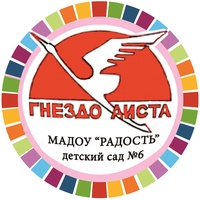 Мастер-класс по теме:«Возможности  мини-робота Bee-bot для формирования основ элементарного программирования»Популярность робототехники среди дошкольников с каждым годом растет. Она позволяет детям в увлекательной форме развивать пространственное мышление, логику, учиться работать в команде. Робототехника вовлекает ребенка в мир творчества, дает стимул для получения новых знаний. Она  позволяет детям мыслить творчески, анализировать. С помощью изучения языка программирования обучаемые развивают свои когнитивные компетенции до высокого уровня. Использование мини-роботов дает возможность воспитанникам манипулировать осязаемыми объектами и экспериментировать с ними в реальных ситуациях. Программируемый робот представляет собой новый объект в окружающей среде ребенка. Он сохраняет в памяти серию команд и последовательно их выполняет. Он может также позволить ребенку исследовать пространство посредством информационных технологий. Комплект программируемых напольных роботов Bee-Bot прекрасно подходит для применения как в дошкольных образовательных учреждениях, так и в начальной школе. Он чрезвычайно популярен и любим детьми за простое управление и дружелюбный дизайн. С помощью данных устройств дети могут с легкостью изучать программирование, задавая роботу план действий и разрабатывая для него различные задания (приключения). Работа с Bee-Bot учит детей структурированной деятельности, развивает воображение и предлагает массу возможностей для изучения причинно-следственных связей. Цель мастер-класса:Показать возможности решения образовательных задач  посредством  использования мини-роботов Bee-bot  в совместной деятельности с целью формирования основ элементарного программирования в детском саду.Задачи мастер-класса:1. Демонстрация мастерства использования мини-роботов в ДОУ;2. Создание условий для применения новых знаний (практическая работа по программированию мини-робота, соревнования);3.Ррефлексия полученных результатов. Ход мастер-класса:Подготовительно-организационный этапПриветствие.Здравствуйте, уважаемые коллеги. Сегодня я представляю вам  мастер-класс   «Возможности  мини-робота Bee-bot для формирования основ начального программирования», где покажу приемы работы с ним, предоставлю возможность стать участниками образовательного процесса. Но для начала предлагаю вам посмотреть на программируемую пчелу и ответить на вопрос «Сложно ли управлять данным устройством?» Работа с умной пчелой начинается всегда с команды «очистить», которая обозначена кнопкой «Х». Затем с помощью стрелок задается маршрут. После установки устройства на отправную точку, нажимаем команду «Выполнить», которая обозначена кнопкой «ОК». В процессе игры с умной пчелой развивается не только воображение и пространственное мышление, но и другие навыки, например, навыки счета, чтения, прогнозирования ситуации. На первом этапе можно использовать специальные тематические коврики: коврик «Остров сокровищ»  выполнен в виде пиратской карты, коврик «Змеи и лестницы» адаптирует известную настольную игру с одноименным названием. Коврик «Ферма» знакомит детей с жизнью на ферме, разными видами животных и сельскохозяйственных культур. В процессе работы я прибегаю к разным формам и приемам привлечения в игру. Предлагаю остановится на некоторых из них. 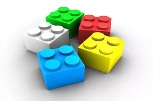 Основная частьПрактическое занятие «Семафорная азбука»Цель: Учить воспринимать информацию в форме сигнала, проецировать ее на объект для решения поставленной задачи.Работа ведется в командах по два-три человека. На каждую команду дается один мини-робот. Вводится соревновательный момент как дополнительная мотивация участников к выполнению заданий.1 задание: запрограммировать мини-робота, ориентируясь на подаваемые сигналы. Команда-победитель – та, которая первой доберется правильно до пункта назначения: от пристани до гостевого домика. Сложность задания в том, что сигналы необходимо отобразить «зеркально», поскольку я нахожусь к вам лицом.Наша пчела попала в незнакомый город морским путем, помочь ей вызвался матрос, который указал путь до гостевого домика  с помощью семафорной азбуки. Как вы думаете, насколько хорошо вы владеете навыками зрительного восприятия команд? Давайте проверим. «Гонки вслепую»Цель: Учить воспринимать команды или указания на слух, применять полученную информацию для программирования устройства. 2 задание: запрограммировать мини-робота, определяя команды на «звуковых карточках». Проверкой правильности выполнения задания будет точное прохождение маршрута: из кафе в туристический центр/от парковки до туристического центра. «Звуковые карточки» содержат запись голоса: простая запись и воспроизведение операции. Длительность составляет 30 сек. Пчелка путешествует по незнакомому ей городу, ориентируясь по открыткам. Но изображение с них пропало, и ей пришлось ориентироваться только по голосовым командам, оставшимся в записи. Помочь пройти путешественнице необходимый путь вы сможете, нажав только черную кнопку для прослушивания сообщений. Нажатие красной кнопки удалит все сообщения, будьте внимательны. «Графический диктант»Цель: Учить создавать маршрут движения пчелы, используя навыки написания «графических диктантов», определять расстояние с помощью зрительных ориентиров.На этапе овладения работы с устройством, я предлагаю придумать и воплотить маршрут движения пчелы, который останется графически выраженным на поверхности. Второй участник должен повторить данный путь, пытаясь точно соответствовать уже начерченному маршруту.3 задание:  запрограммировать мини-робота, используя линейный  алгоритм движения пчелы. Пчелка пошла неизвестным ей маршрутом, помочь ей смогут друзья, которые точно пройдут по ее следам.Программирование мини-роботов  - процесс несложный, но увлекательный. Заключительная частьРефлексия по итогам работы групп. Я предлагаю вам оценить мастер-класс, в котором вы только что приняли участие с помощью опросного листа «Плюс-минус-перспектива», где можете оставить свои пожелания и предложения по развитию данного проекта.Принципы проведения мастер-класса:•	Деятельностный подход;•	Активизация мыслительной деятельности;•	Работа в парах - тройках;•	Творческая деятельность по программированию робота;•	Самоорганизация при работе в группах;•	Соревнования;•	Рефлексия.Оборудование:Мини – роботы «bee-bot», тематические коврики, звуковые карточки.Результаты для педагогов, на которые ориентирован мастер-класс:Знакомство с таким инновационным направлением в современном образовании как основы программирования для дошкольников.Определение  качественных результатов,  полученных в результате участия в мастер-классе.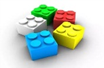 